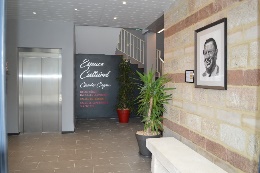 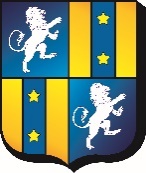 Mairie de Saint-Pantaléon-de-Larche 	Médiathèque Marcelle DelpastreRENSEIGNEMENTS PERSONNELS Je déclare avoir une assurance responsabilité civile J’autorise la commune de Saint-Pantaléon-de-Larche et Albane de Santi, animatrice du stage et réalisatrice, à me prendre en photo lors de celui-ci et à les utiliser dans le cadre de l’activité (site Internet, page Facebook de la mairie, court-métrage …)  Le prix total du stage est de 96 euros pour les enfants domiciliés sur la commune de Saint-Pantaléon-de-Larche, je joins un justificatif de domicile avec le chèque de règlement à l’ordre du Trésor Public. Le prix total du stage est de 192 euros pour les enfants domiciliés sur une commune extérieure à Saint-Pantaléon-de-Larche, je joins un justificatif de domicile avec le chèque de règlement à l’ordre du Trésor Public.AUTORISATION PARENTALE (stage ouvert aux enfants mineurs de 11 ans à 14 ans)Fait à 	 Signature du représentant légalLe 	 A retourner en mairie à l’attention de Fabienne Durie – fdurie@mairiesaintpantaleon.fr